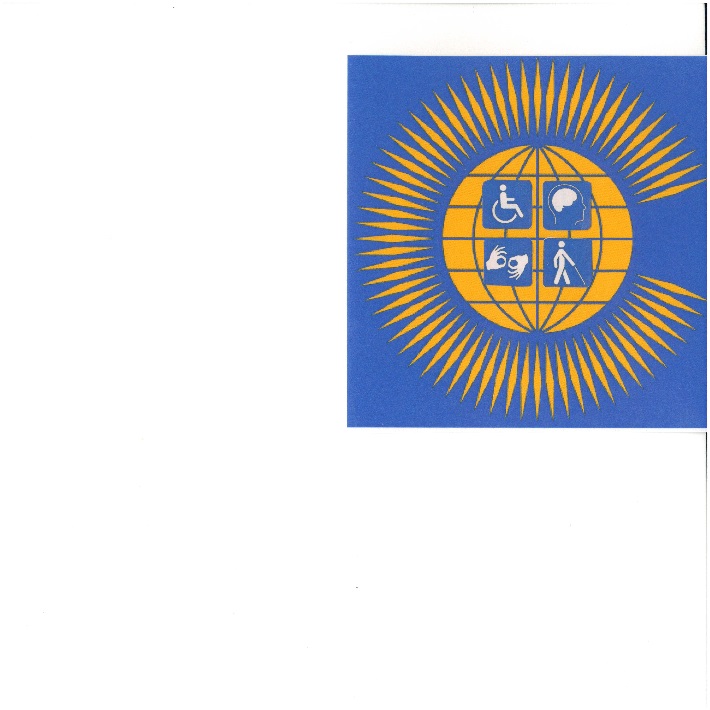 Commonwealth Disabled People’s Forum  c/o World of Inclusion                                                                                          78, Mildmay Grove South,LONDON N1 4PJ    0044 7715420727 rlrieser@gmail.com CDPF Brief Information on Implementation of UNCRPD Questionnaire.Will all DPOs supporting the Relaunch of the Commonwealth Disabled People’s Forum and/or their delegates please ensure this form is completed and emailed back by 3rd June 2019. Delegates in their introduction of 3 minutes will be asked to summarise on 13th June General Assembly. Return to rlrieser@gmail.com   by 3rd June 20191. Name of your DPO – Council of Canadians with Disabilities (CCD)2. Name of your country – Canada 3. Has your country ratified the UNCRPD and when? Yes in 20104. What has your country done to Implement the UNCRPD? To fully respond would be a very long answer - we have been through the first state report and parallel report and we are about to embark on the second.  Of note recently Canada acceded to the CRPD–OP, and named our NHRI as the domestic monitoring body.  There is lots to do but we are making progress.5. How much is your DP0 involved in implementation with the Government of your country? We are quite involved.6. Has your DPO been involved in producing a shadow report to go to UNCRPD Committee and How? Yes, CCD provided the secretariat for the collective shadow report in 2017 and coordinated the whole process.  7. What progress has been made on implementing Inclusive Education?Please see attached shadow report and concluding observations8. What progress has been made on social protection for PWD?Please see attached shadow report and concluding observations9. What progress has been made in implementing employment opportunities for PWD?Please see attached shadow report and concluding observations10. What progress has been made on challenging negative attitudes and stigma to PWD?Please see attached shadow report and concluding observations11. What progress has been made in achieving gender equality for PWDPlease see attached shadow report and concluding observations12. What capacity building does your DPO need? Identify areas.We have good capacity and would be intested in international cooperation and support for other countries13. If you are the National Umbrella DPO how do you operate democratically with other DPOs?Our board of directors is comprised of one rep per member organization.14. If you are an impairment specific, particular focus or regional DPO how do you work with Umbrella DPO?N/A15. If there is no national; umbrella DPO. How could one be built?N/A16. How does your DPO get funded?Mainly from the Government of Canada.17. What training capacity does your DPO have?We have done training in the past and would be open to doing again.18. What regular training do you provide for PWD?In the past we have done capacity building work with DPOs in the global south.  This ended due to funding cuts, but there is potential for doing again in the context of CRPD reporting. 19. How does your DPO involve young DWP?I do know now what DWP means? 20. Does your DPO have any experience working in a humanitarian disaster?No.